								      12.09.2023   259-01-03-253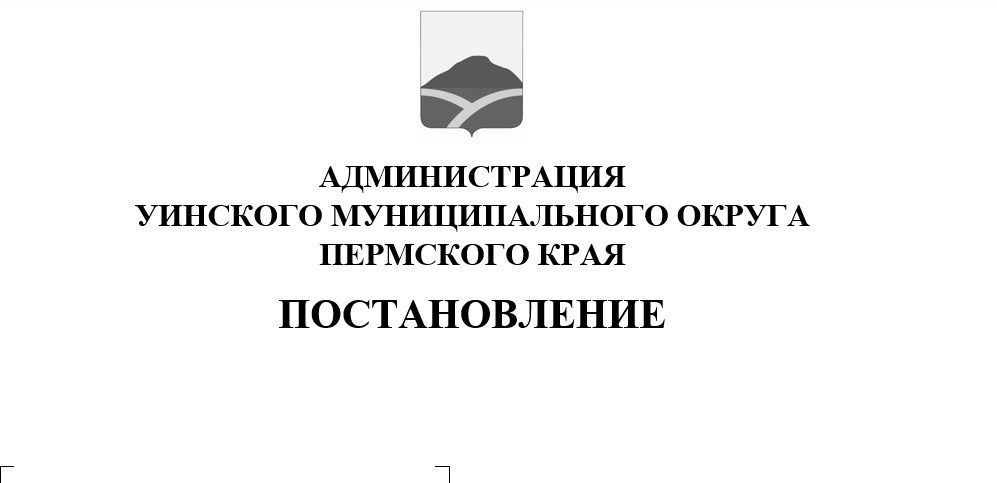 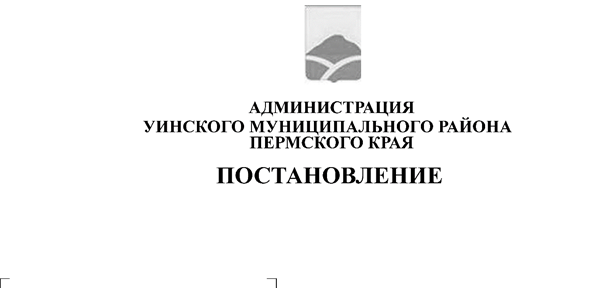 В соответствии с частью 8 статьи 6 Федерального закона от 14.07.2022 № 261-ФЗ «О российском движении детей и молодежи», руководствуясь  УставомУинского муниципального округа, администрация Уинскогомуниципального округаПОСТАНОВЛЯЕТ:1. Создать Координационный совет по взаимодействию с Пермским региональным отделением Российского движения детей и молодежи «Движение первых», местным и первичными отделениями в Уинским муниципальном округе (далее - РДДМ «Движение первых»).  Утвердить:2.1. Положение о Координационном совете по взаимодействию с Пермским региональным отделением РДДМ «Движение первых», местным и первичными отделениями в Уинском муниципальном округе (Приложение № 1).2.2. Состав Координационного совета по взаимодействию с региональным отделением РДДМ «Движение первых», местным и первичными отделениями в Уинском муниципальном округе (Приложение № 2).3. Разместить настоящее постановление на официальном сайте администрации Уинского муниципального округа в информационно-телекоммуникационной сети «Интернет» uinsk.ru. 4. Контроль за исполнением постановления возложить на заместителя главы администрации Уинского муниципального округа по социальным вопросам Киприянову М.М.Врип главы муниципального округа – главы администрации Уинскогомуниципального округа						Ю.А. МатыноваПриложение № 1 к постановлению администрации Уинского муниципального округа от 12.09.2023 г. № 259-01-03-253Положениео Координационном совете по взаимодействию с Пермским региональным отделением Российского движения детей и молодежи  «Движение первых», местным и первичными отделениями  в Уинском муниципальном округеI. Общие положения1.1	Координационный совет по взаимодействию с Пермским региональным  отделением Российского движения детей и молодежи «Движение первых», местным и первичными отделениями в Уинском муниципальном округе (далее – Совет, Движение) является постоянно действующим коллегиальным совещательным органом, образованным в целях координации деятельности органов местного самоуправления Уинскогомуниципального округа, общественных объединений, содействия региональному  общественно-государственному движению детей и молодежи, местным и первичными  отделениями Движения, а также для решения иных вопросов, связанных с деятельностью Движения в Уинском муниципальном округе.В своей деятельности Совет руководствуется Конституцией Российской Федерации, Федеральными законами и иными нормативными правовыми актами Российской Федерации, нормативно-правовыми документамиУинского муниципального округа, а также настоящим Положением. II. Цели и задачи Совета2.1. Целями деятельности Совета являются: координация и мониторинг деятельности местного и первичных отделений Движения, создаваемых на территории Уинского муниципального округа; содействие в разработке и реализации мероприятий по поддержке регионального отделения Движения, местного и первичных отделений Уинского муниципального округа; оказание поддержки местному и  первичным  отделениям Движения, в том числе их взаимодействии с муниципальными учреждениями и иными организациями;иные цели, определенные пунктом 1 статьи 2 Федерального закона  от 14 июля 2022 года № 261-ФЗ «О российском движении детей и молодежи» (далее – Федеральный закон № 261-ФЗ). 2.2. Основными задачами Совета являются: осуществление взаимодействия с региональным отделением Движения в Забайкальском крае, а также местным и первичными отделениями Уинского муниципального округа; вовлечение в работу регионального отделения Движения  в Забайкальском крае, местного и первичных отделений детско-юношеских и молодежных объединений, осуществляющих социально значимую деятельность на территории Уинского муниципального округа; осуществление взаимодействия с образовательными организациями, научными центрами и профессиональными сообществами в целях изучения тиражирования лучших практик, методик по вопросам развития Движения, воспитания детей и молодежиУинского муниципального округа; мониторинг и подготовка рекомендаций целевой поддержки перспективных детских и молодежных инициатив и проектов, в том числе  за счет средств местного бюджета;участие в оценке заявок, представляемых на конкурсы, организованные в рамках деятельности Движения; содействие развитию институтов наставничества и тьюторства в целях совершенствования подходов работы с детьми  и молодежью. III. Основные функции Совета		Совет в целях реализации своих задач осуществляет следующие функции: 		3.1. Рассматривает предложения  исполнительных органов власти Пермского края, администрации Уинского муниципального округаи организаций по вопросам взаимодействия с Движением, региональным отделением Движения в Пермском крае, а также местным и первичными отделениями Уинского муниципального округа; 		3.2. Формирует предложения по реализации положений Федерального закона № 261-ФЗ; 3.3. Рассматривает и анализирует результаты работы по вопросам содействия региональному отделению Движения  вПермском крае, а также местному и первичным отделениям Уинского муниципального округа; 		3.4. Вырабатывает предложения и рекомендации по повышению эффективности взаимодействия с Движением, региональным отделением Движения в Пермскомкрае,  а также местным и первичными отделениями Уинского муниципального округа.IV. Права Совета		Совет для решения возложенных на него задач и функций имеет следующие права: 4.1. Приглашать на заседания Совета и заслушивать должностных лиц  администрации Уинского муниципального округа и организаций, представителей детских объединений по вопросам, относящимся к компетенции Совета; 4.2. Запрашивать и получать в установленном порядке  от исполнительных органов власти Пермского края,  структурных подразделений администрации Уинского муниципального округаи организаций необходимые для осуществления функций Совета информацию, материалы и документы.V. Организация деятельности Совета5.1. Совет формируется в составе председателя Совета, заместителя председателя Совета, секретаря Совета, членов Совета. Должностной состав Совета утверждается постановлением администрации Уинского муниципального округа. 5.2. Председателем Совета является глава Уинского муниципального округа.  Председатель Совета выполняет следующие функции: руководит деятельностью Совета, определяет перечень, сроки  и порядок рассмотрения вопросов на заседаниях Совета; принимает решения о проведении заседаний, а также о форме заседания Совета (очная или заочная); утверждает повестку дня заседания Совета; проводит заседания Совета; подписывает протоколы заседаний Совета и другие документы, связанные с деятельностью Совета; распределяет текущие обязанности между членами Совета. 5.3. Заместитель председателя Совета: выполняет функции в рамках своей компетенции, направленные  на обеспечение выполнения задач Совета; осуществляет функции председателя Совета во время его отсутствия (командировка, отпуск, болезнь и др.). 5.4. Секретарь Совета: участвует в работе по подготовке вопросов для рассмотрения  на заседаниях Совета, осуществляет подготовку заседаний Совета  и документационное обеспечение деятельности Совета; информирует членов Совета о форме, повестке дня, дате, времени  и месте проведения заседания Совета, представляет членам Совета информационно-аналитические материалы по рассматриваемым вопросам, листы заочного голосования (в случае проведения заочного заседания Совета) не менее чем за 3 рабочих дня до даты заседания Совета. В случае поступления от членов Совета предложений, предусмотренных пунктом 5.6 настоящего Положения, секретарь Совета направляет членам Совета актуализированную повестку дня заседания Совета не менее чем за 2 рабочих дня до даты заседания Совета; ведет протоколы заседаний Совета; выполняет в рамках своей компетенции поручения председателя Совета, заместителя председателя Совета; по поручению председателя Совета, по инициативе заместителя председателя Совета, членов Совета приглашает на заседание Совета должностных лиц и организаций, не входящих в состав Совета, представителей детских объединений;осуществляет контроль за реализацией решений Совета.5.5. Члены Совета вправе: инициировать заседания Советапутем устного или письменного уведомления председателя Совета не менее чем за 7 рабочих дней  до предлагаемой даты заседания; обращаться к председателю Совета, заместителю председателя Совета по вопросам, входящим в компетенцию Совета, в письменной или устной форме. Члены Совета готовят предложения для рассмотрения на заседаниях Совета и направляют их в адрес председателя Совета не менее чем за 3 рабочих дня до даты заседания Совета. Члены Совета осуществляют свою деятельность на безвозмездной основе. Члены Совета участвуют в работе Совета лично, делегирование полномочий не допускается. Основной организационной формой деятельности Совета являются заседания Совета.  Заседания совета проводятся в очной или заочной форме, в том числе в режиме видеоконференцсвязи, по решению председателя Совета,  в случае его отсутствия — заместителя председателя Совета.  Заседания Совета проводятся по мере необходимости, но не реже одного раза в полгода.  Повестку дня заседания Совета формирует секретарь Совета,  в том числе по предложениям членов Совета, поступившим в соответствии  с пунктом 5.6 настоящего Положения.  Заседание Совета считается правомочным, если на нем присутствует не менее половины членов Совета. В ходе заседания решения Совета принимаются путем открытого голосования простым большинством голосов. При равенстве голосов решающим является голос председателя Совета, в случае его отсутствия – голос заместителя председателя Совета.  Решения, принятые на заседаниях Совета, оформляются протоколом заседания Совета (далее — протокол), который подписывает председатель Совета и секретарь Совета. В случае отсутствия председателя Совета протокол подписывает заместитель председателя Совета.  В протоколе указываются: номер протокола и дата проведения заседания Совета; список членов Совета, присутствовавших на заседании Совета; список лиц, приглашенных на заседание Совета; перечень и содержание рассматриваемых вопросов; решения, принятые по результатам рассмотрения вопросов; - предложения и замечания членов Совета (при наличии); - особое мнение члена Совета (при наличии).  Протокол в течение 3 рабочих дней со дня его подписания направляется членам Совета способом, позволяющим подтвердить факт  и дату отправления.  В случае несогласия с решением, принятым Советом, член Совета в течение 3 рабочих дней с даты получения протокола излагает в письменной форме свое мнение, которое передается секретарю Совета и приобщается  к протоколу заседания. Изложение особого мнения не освобождает члена Совета  от необходимости исполнять принятые на заседании Совета решения.  Решения Совета, принимаемые в пределах его полномочий, носят рекомендательный характер. Контроль за исполнением решений Совета осуществляется секретарем Совета. VI. Обеспечение деятельности Совета		6.1. Организационно-техническое и информационное обеспечение деятельности Совета осуществляет управление образования администрации Уинского муниципального округа.Приложение № 2к постановлению администрации Уинского муниципального округа от 12.09.2023 г. № 259-01-03-253СоставКоординационного совета по взаимодействиюс Пермским региональным отделением Российского движения детей и молодежи  «Движение первых», местным и первичными отделениями в Уинском муниципальном округе  Пермского краяЗелёнкин Алексей Николаевич- глава муниципального округа, председатель Совета;Киприянова Марина Михайловна- заместитель главы администрации муниципального округа по социальным вопросам, заместитель председателя Совета;Пичкалёва Марина Николаевна- ведущий специалист управления образования, председатель местного отделения РДДМ «Движение первых», секретарь совета;Копытова Наталья Николаевна- начальник управления образования;Кочетова Надежда Ивановна- начальник управления культуры, спорта и молодежной политики администрации Уинского муниципального округа;Заозёров Олег Иванович- директор Уинского ЦКД (по согласованию);Максимова Валентина Ивановна- директор Уинской ДШИ (по согласованию);Мосягина Виолетта Эмилевна- председатель Уинского районного Совета молодежи (по согласованию).